7. Оценка состояния наркоситуации в Брянской области (в том числе по муниципальным образованиям) в соответствии с критериями оценки развития наркоситуации с графическим наложением на карту брянской области.Оценка развития наркоситуации в Брянской области (по муниципальным образованиям и в целом) осуществляется по 5 критериям: «удовлетворительное», «напряженное», «тяжелое», «предкризисное», «кризисное». В графическом оформлении критерии оценки развития наркоситуации обозначатся следующими цветами:Критерии оценки развития наркоситуации в Брянской области определяются по 4 Параметрам оценки наркоситуации: I. Масштабы незаконного оборота наркотиков (включает показатели оценки наркоситуации): 1.) удельный вес наркопреступлений в общем количестве зарегистрированных преступных деяний (%);2.) вовлеченность наркопотребителей в незаконный оборот наркотиков (%)3.) криминогенность наркомании (влияние наркотизации на криминогенную обстановку (%);4.) удельный вес лиц, осужденных за совершение наркопреступлений, в общем числе осужденных лиц (%);5.) удельный вес молодежи в общем числе лиц, осужденных за совершение наркопреступлений (%).II. Масштабы немедицинского потребления наркотиков (включает показатель оценки наркоситуации - оценочная распространенность употребления наркотиков (по данным социологических исследований);III. Обращаемость за наркологической медицинской помощью (включает показатели оценки наркоситуации): 1.) общая заболеваемость наркоманией и обращаемость лиц, употребляющих наркотики с вредными последствиями;2.)  первичная заболеваемость наркоманией;3.) первичная обращаемость лиц, употребляющих наркотики с вредными последствиями;IV. Смертность от употребления наркотиков (содержит показатель оценки наркоситуации): смертность, связанная с острым отравлением наркотиками, по данным судебно-медицинской экспертизы).Произведем расчет показателей критериев оценки наркоситуации на территории Брянской области.МАСШТАБЫ НЕЗАКОННОГО ОБОРОТА НАРКОТИКОВПоказатель «Удельный вес наркопреступлений в общем количестве зарегистрированных преступных деяний» (%), рассчитывается по формуле: Q = Kх 100/Ko, где Q – удельный вес наркопреступлений в общем количестве зарегистрированных преступных деяний;K – количество зарегистрированных преступлений в сфере незаконного оборота наркотиков;Ko – общее количество зарегистрированных преступлений.По данным управления МВД России по Брянской области общее количество зарегистрированных преступлений в регионе за 2020 год составляет - 15178. Количество зарегистрированных преступлений в сфере незаконного оборота наркотиков - 1048. Для показателя «Удельный вес наркопреступлений в общем количестве зарегистрированных преступных деяний» для региона получено следующее значение: 1048*100/15178 = 6,9%, что позволяет оценить состояние наркоситуации по этому критерию как напряженное.В разрезе муниципальных образований Брянской области: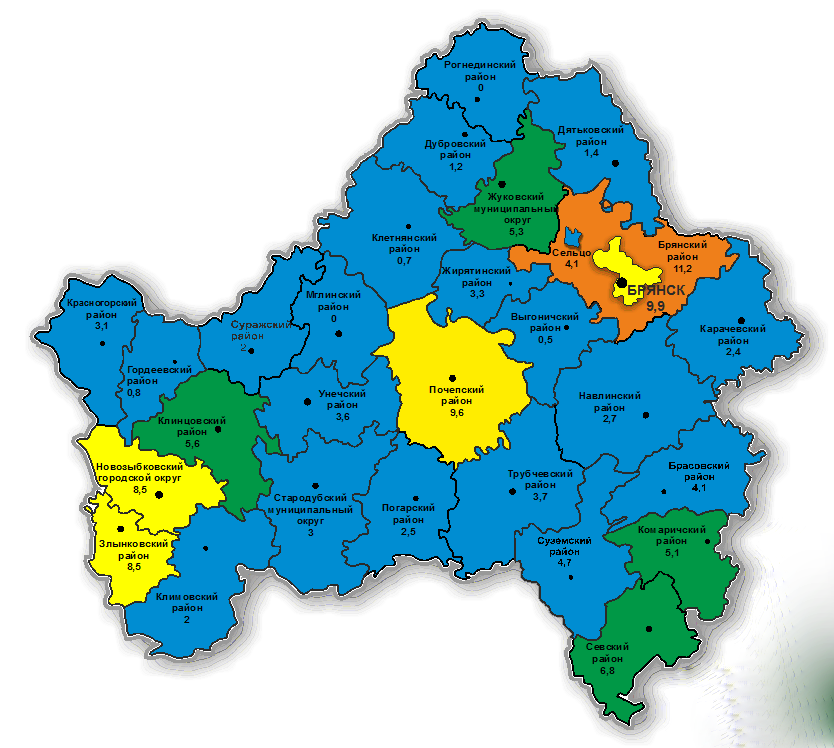 2. Расчет показателя «Вовлеченность наркопотребителей в незаконный оборот наркотиков» проводится по формуле: Kp = (Pp+Pa)*100/S, где: Kp – вовлеченность наркопотребителей;Pp – число лиц, совершивших общеуголовные преступления и состоящих на учете в наркологических диспансерах в связи с наркоманией или потреблением наркотиков с вредными последствиями;Pa – число лиц, совершивших административные правонарушения и состоящих на учете в наркологических диспансерах в связи с наркоманией или потреблением наркотиков с вредными последствиями;S – число лиц, зарегистрированных в учреждениях Минздрава России с диагнозами «синдром зависимости от наркотических веществ (наркомания)» и «пагубное (с вредными последствиями) потребление наркотиков».При расчетах использовались данные департамента здравоохранения Брянской области общее число лиц, зарегистрированных с диагнозом «наркомания» и диагнозом «потребление наркотиков с вредными последствиями» составляет -3845 чел. По данным управления МВД России по Брянской области: - число лиц, совершивших общеуголовные преступления и состоящих на учете в наркологических диспансерах в связи с наркоманией или потреблением наркотиков с вредными последствиями - 146. число лиц, совершивших административные правонарушения и состоящих на учете в наркологических диспансерах в связи с наркоманией или потреблением наркотиков с вредными последствиями - 406.Для Брянской области получено значение:Kp = (Pp+Pa)*100/S = (146+406)*100/3845=14,3что позволяет оценить состояние наркоситуации по этому критерию как кризисное.В разрезе муниципальных образований Брянской области: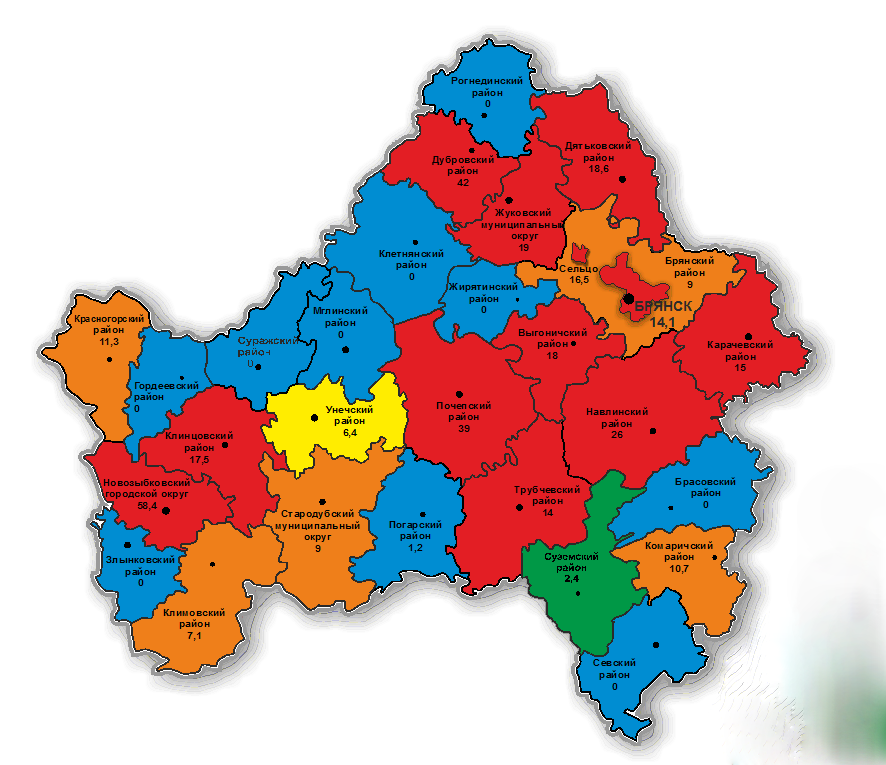 3. Расчет показателя «Криминогенность наркомании (влияние наркотизации на криминогенную обстановку)» проводится по формуле:Up=(K+Ka)*100/Ко, где: Up – криминогенность наркомании;K – количество наркопреступлений, совершенных лицами в состоянии наркотического опьянения;Ка – количество наркопреступлений, совершенных потребителями наркотических средств и психотропных веществ;Ко – общее количество зарегистрированных наркопреступлений.При расчетах использовались данные УМВД России по Брянской области:количество наркопреступлений, совершенных лицами в состоянии наркотического опьянения - 7;количество наркопреступлений, совершенных потребителями наркотических средств и психотропных веществ- 129.количество зарегистрированных преступлений в сфере незаконного оборота наркотиков– 1048.При проведении расчета получено значение:Up=(K+Ka)*100/Ко= (7+129)*100/1048=13что позволяет оценить состояние наркоситуации по этому критерию как удовлетворительное.В разрезе муниципальных образований Брянской области, данный показатель выглядит следующим образом: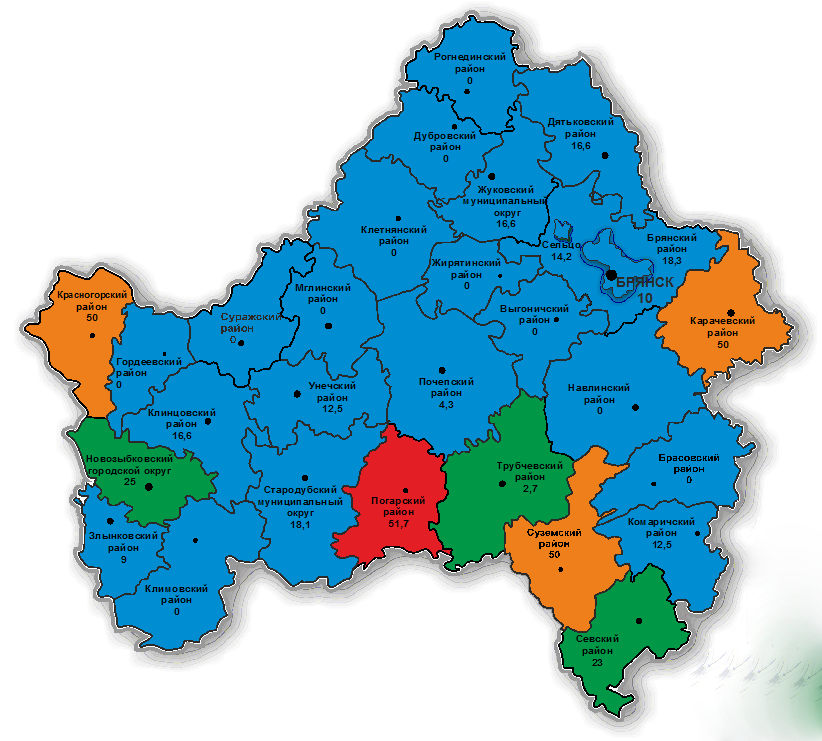 4. Расчет показателя «Удельный вес лиц, осужденных за совершение наркопреступлений, в общем числе осужденных лиц» проводится по формуле:L = Pno*100/Po, где: L – удельный вес лиц, осужденных за совершение наркопреступлений, в общем числе осужденных лиц;Pno – число лиц, осужденных за совершение преступлений в сфере незаконного оборота наркотиков (по основной и дополнительной квалификации);Po – общее число осужденных лиц.По данным управления Судебного департамента в Брянской области общее количество осужденных лиц за отчетный период составляет 4719 человека, а за совершение преступлений в сфере незаконного оборота наркотиков по основной квалификации и дополнительной квалификации – 330 человек. Для показателя «Удельный вес лиц, осужденных за совершение наркопреступлений, в общем числе осужденных лиц»для Брянской области в целом получено следующее значение:L = Pno*100/Po=330*100/4719=6,9%, что позволяет оценить состояние по этому критерию - удовлетворительное.5. Расчет показателя «Удельный вес молодежи в общем числе лиц, осужденных за совершение наркопреступлений» проводится по формуле: Pm = (Pl+Pu)*100/Pnо, где:Pm – удельный вес молодежи в общем числе лиц, осужденных за совершение наркопреступлений;Pl – число несовершеннолетних лиц, осужденных за совершение наркопреступлений (по основной и дополнительной квалификации);Pu – число лиц в возрасте 18 – 29 лет, осужденных за совершение наркопреступлений (по основной и дополнительной квалификации);Pnо – число лиц, осужденных за совершение преступлений в сфере незаконного оборота наркотиков (по основной и дополнительной квалификации);По данным управления Судебного департамента в Брянской области общее количество осужденных за совершение преступлений в сфере незаконного оборота наркотиков составляет 330 человек. Число несовершеннолетних лиц, осужденных за совершение наркопреступлений, составляет 6 человек, а число лиц в возрасте 18-29 лет, осужденных за совершение наркопреступлений - 139 человек.Для показателя «Удельный вес молодежи в общем числе лиц, осужденных за совершение наркопреступлений»для Брянской области в целом получено следующее значение:Pm = (6+139)*100/330=43,9%, что позволяет оценить состояние по этому критерию - напряженное.МАСШТАБЫ НЕМЕДИЦИНСКОГО ПОТРЕБЛЕНИЯ НАРКОТИКОВРасчет показателя «Оценочная распространенность употребления наркотиков (по данным социологических исследований)» проводится по формуле: M = Snp *100/So, где: Snp = O1+O2+O3+O4;M – оценочная распространенность употребления наркотиков (по данным социологических исследований);So – общее число респондентов, опрошенных в рамках проведения социологического исследования;Snp – общее число респондентов, положительно ответивших на вопрос № 22 (пункты 2, 3, 4, 5) приложения 2 к методике (образец анкеты для проведения массового опроса населения);O1 – вариант ответа 2 вопроса № 22 приложения 2 к методике «Употребляю редко (от случая к случаю, не каждый месяц)»; O2 – вариант ответа 3 вопроса № 22 приложения 2 к методике «Употребляю регулярно (раз в месяц и чаще)»;O3 – вариант ответа 4 вопроса № 22 приложения 2 к методике «Употребляю постоянно (несколько раз в неделю)»;O4 – вариант ответа 5 вопроса № 22 приложения 2 к методике «Употребляю ежедневно».Общее число респондентов, опрошенных в рамках проведения социологического исследования, составляет 1192 человек (So), из них, давших: - вариант ответа 2 вопроса № 22 Приложение № 2 к Методике «Употребляю редко (от случая к случаю, не каждый месяц)» - 1(О1);-  вариант ответа 3 вопроса № 22 Приложение № 2 к Методике «Употребляю регулярно (раз в месяц и чаще)» - 1 (О2);- вариант ответа 4 вопроса № 22 Приложение № 2 к Методике «Употребляю постоянно (несколько раз в неделю) - 0 (О3);- вариант ответа 5 вопроса № 22 Приложение № 2 к Методике «Употребляю ежедневно» - 0 (О4).Для показателя «Оценочная распространенность употребления наркотиков (по данным социологических исследований) для Брянской области в целом получено следующее значение: M = Snp *100/So= (O1+O2+O3+O4) *100/So=(1+1+0+0)*100/1192=0,17%, что позволяет оценить состояние наркоситуации по этому критерию как удовлетворительное.ОБРАЩАЕМОСТЬ ЗА НАРКОЛОГИЧЕСКОЙ МЕДИЦИНСКОЙ ПОМОЩЬЮПоказатель «Общая заболеваемость наркоманией и обращаемость лиц, употребляющих наркотики с вредными последствиями» (на 100 тыс. населения) рассчитывается по формуле: Z = (A+B) х 100 000/Sn, где Z – общая заболеваемость наркоманией  и обращаемость лиц, употребляющих наркотики с вредными последствиями;A – число лиц, зарегистрированных с диагнозом «наркомания»;B – число лиц, зарегистрированных с диагнозом «потребление наркотиков с вредными последствиями»;Sn – численность населения на конец отчетного периода.По данным департамента здравоохранения по Брянской области число лиц, зарегистрированных с диагнозом «наркомания» составляет 2528 человека, число лиц, зарегистрированных с диагнозом «потребление наркотиков с вредными последствиями» – 1317 чел. По данным Брянскстат, численность населения Брянской области на конец отчетного периода составляет 1183228 человек.Для показателя «Общая заболеваемость наркоманией и обращаемость лиц, употребляющих наркотики с вредными последствиями» для Брянской области в целом получено значение: Z = (A+B) х 100 000/Sn=(2528+1317)*100000/1183228=325 что позволяет оценить состояние наркоситуации по этому критерию как напряженное.В разрезе муниципальных образований Брянской области: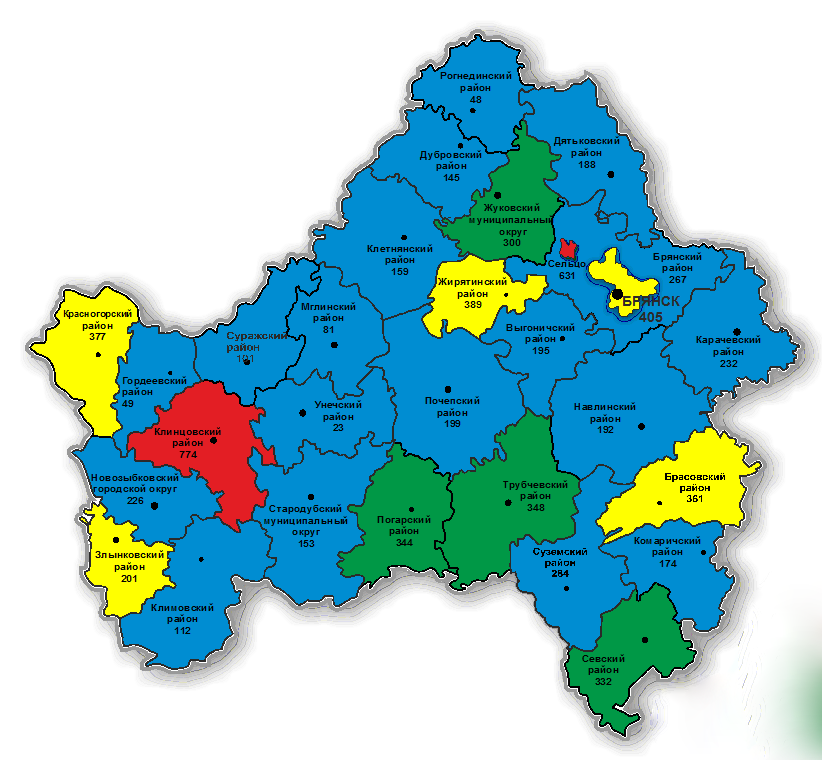 2. Показатель «Первичная заболеваемость наркоманией» проводится по формуле: Pn = Ap*100 000/Sn, где: Pn – первичная заболеваемость;Ap – число лиц с впервые в жизни установленным диагнозом наркомания;Sn – численность населения на конец отчетного периода.По данным департамента здравоохранения Брянской области число лиц с установленным впервые в жизни диагнозом «наркомания» составляет 94. Численность населения – 1183228 человек.Для показателя «Первичная заболеваемость наркоманией» в целом по области получено значение: Pn = Apх 100 000/Sn=94*100000/1183228=7,9, что позволяет оценить состояние по этому критерию - удовлетворительное.В разрезе муниципальных образований Брянской области: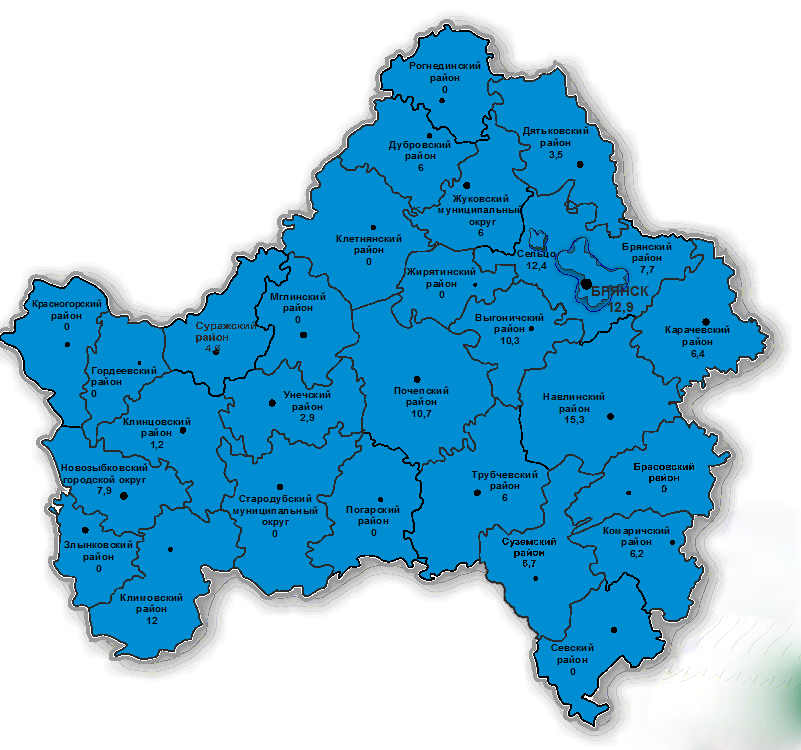 Показатель «Первичная обращаемость лиц, употребляющих наркотики с вредными последствиями» проводится по формуле: Pv = Bp*100 000/Sn, где: Pv – первичная обращаемость;Bp – число лиц с впервые в жизни установленным диагнозом «употребление наркотиков с вредными последствиями»;Sn – численность населения на конец отчетного периода.Число лиц впервые в жизни установленным диагнозом «употребление наркотиков с вредными последствиями» – 110 человек. Численность населения Брянской области - 1183228 человек.Для показателя «Первичная обращаемость лиц, употребляющих наркотики с вредными последствиями» для Брянской области в целом получено значение: Pv = Bp х 100 000/ Sn=110*100000/1183228=92, что позволяет оценить состояние по этому критерию - кризисное.	В разрезе муниципальных образований Брянской области: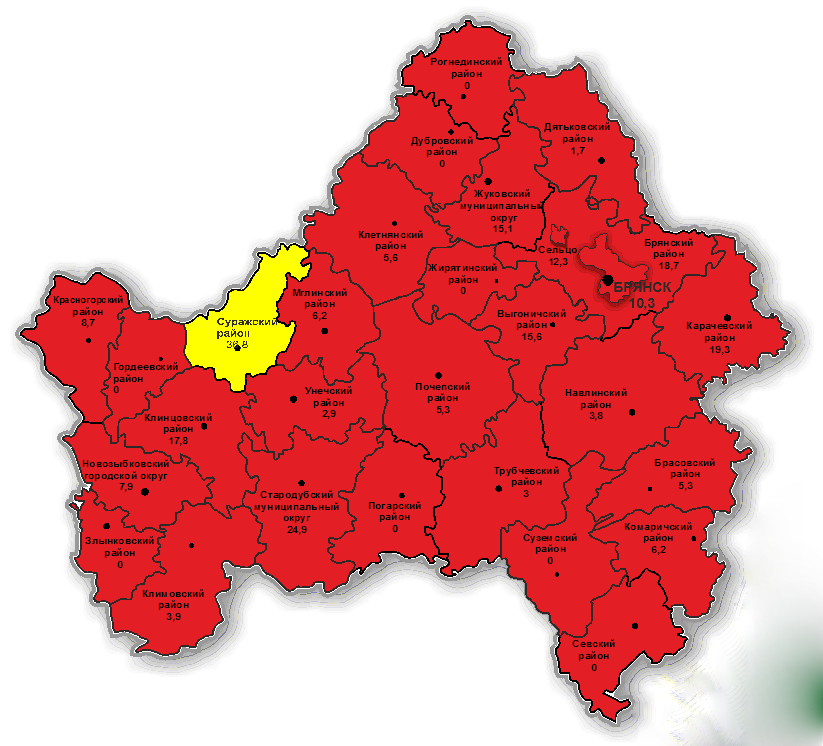 СМЕРТНОСТЬ ОТ УПОТРЕБЛЕНИЯ НАРКОТИКОВПоказатель «Смертность, связанная с острым отравлением наркотиками по данным судебно-медицинской экспертизы» рассчитывается по формуле: D = (Dn+Dp)*100 000/Sn. где:D – смертность, связанная с острым отравлением наркотиками, по данным судебно-медицинской экспертизы;Dn – количество случаев смертельных отравлений наркотическими средствами;Dp – количество случаев смертельных отравлений психотропными веществами;Sn – численность населения на конец отчетного периода;По данным департамента здравоохранения Брянской области в 2020 году в регионе отмечено 56 случая смертельного отравления наркотическими средствами и 0 случаев отравления психотропными веществами. По данным Брянскстат, численность населения Брянской области на конец отчетного периода составляет 1183228 человек.Для показателя «Смертность, связанная с острым отравлением наркотиками по данным судебно-медицинской экспертизы» для Брянской области в целом получено значение:D = (Dn+Dp)*100 000/Sn=(56+0)*100000/1183228=4,7, что позволяет оценить состояние по этому критерию - тяжелое.Расчет данного показателя осуществляется только по субъекту Российской Федерации и Российской Федерации в целом. Однако в разрезе муниципальных образований Брянской области показатели выглядят следующим образом:для городского округа город Брянск умерших от отравлений наркотическими средствами 37 случаев - получено значение 8,8 – кризисное;Брянский район – 4 случая, показатель 6,2 - предкризисное; городского округ Сельцо – 5 случаев, показатель 30,9 – кризисное; Новозыбковский городской округ  – 2 случая, показатель 3,9 - тяжелое;городского округ Клинцы  – 2 случая, показатель 2,9 – напряженное;по 1 случаю: - Клинцовский район показатель 5,9 - тяжелое, Брасовский район показатель 5,3 - тяжелое, Дятьковский район показатель 1,7 – удовлетворительное, Жирятинский район показатель 14,9 – кризисное, Навлинский район показатель 3,8 – тяжелое, Стародубский муниципальный округ– показатель 2,7 – – напряженное.Критерием оценки развития наркоситуации в Брянской области является средняя оценка наркоситуации в Брянской области, которая рассчитывается как среднеарифметическое значение баллов по каждому критерию состояния наркоситуации по 4 параметрам оценки наркоситуации в соответствии с приложением к Критериям оценки развития наркоситуации в Брянской области.Каждому критерию состояния наркоситуации присваиваются баллы от 1 до 5 («удовлетворительное» - 1, «напряженное» - 2, «тяжелое» - 3, «предкризисное» - 4, «кризисное» - 5).По параметрам оценки наркоситуации «масштабы незаконного оборота наркотиков», «масштабы немедицинского потребления наркотиков», «обращаемость за наркологической медицинской помощью» и «смертность от употребления наркотиков» критерии состояния наркоситуации определяются исходя из среднеарифметического значения количества баллов критериев состояния наркоситуации по каждому содержащемуся в них показателю. Итоговая оценка наркоситуации в Брянской области определяется согласно следующим пороговым значениям: «удовлетворительное» менее 1,5; «напряженное» - от 1,5 до 2,5 (не включительно); «тяжелое» - от 2,5 до 3,5 (не включительно); «предкризисное» - от 3,5 до 4,5 (не включительно); «кризисное» - от 4,5 до 5.Критерии оценки развития наркоситуации в Брянской области выглядят следующим образом: ((2+5+1+1+2)/5+1+(2+1+5)/3+3)/4=2.2что позволяет оценить общее состояние наркоситуации на территории Брянской области как напряженноеУдовлетворительноеНапряженноеТяжелоеПредкризисноеКризисноеОбъект мониторингаККоQКритерии состояния наркоситуацииБрянская область1048151786,9напряженноегород Брянск68668949,9тяжелоеБрасовский район71704,1удовлетворительноеБрянский район8777811,2предкризисноеВыгоничский район12200,5удовлетворительноеГордеевский район11200,8удовлетворительноеДубровский район21621,2удовлетворительноеДятьковский район и город Фокино128501,4удовлетворительноеЖирятинский район3913,3удовлетворительноеЖуковский муниципальный округ183385,3напряженноеЗлынковский район111288,5тяжелоеКарачевский район104172,4удовлетворительноеКлетнянский район11340,7удовлетворительноеКлимовский район52482удовлетворительноег.Клинцы и Клинцовский район488565,6напряженноеКрасногорский район41283,1удовлетворительноеКомаричский район81585,1напряженноеМглинский район01670удовлетворительноеНавлинский район62872,1удовлетворительноеГородской округ Новозыбков 364218,5тяжелоеПогарский район72652,5удовлетворительноеПочепский район233759,6тяжелоеРогнединский район0640удовлетворительноеСевский район131916,8напряженноегород Сельцо71674.1удовлетворительноеСуземский район81694,7удовлетворительноеСуражский район62872,0удовлетворительноеСтародубский муниципальный округ113563удовлетворительноеТрубческий район112963,7удовлетворительноеУнечский район164413,6удовлетворительноеОбъект мониторингаPp+PaSKpКритерии состояния наркоситуацииБрянская область146+406384514,3кризисноегород Брянск92+147169014,1кризисноеБрасовский район0+0680удовлетворительноеБрянский район1+151719предкризисноеВыгоничский район0+73818кризисноеГордеевский район0+050удовлетворительноеДубровский район2+82442кризисноеДятьковский район  4+1610718,6кризисноеЖирятинский район0+0260удовлетворительноеЖуковский муниципальный округ2+179919кризисноеЗлынковский район0+0240удовлетворительноеКарачевский район3+87215кризисноеКлетнянский район0+0280удовлетворительноеКлимовский район2+0287,1предкризисноегород Клинцы и Клинцовский район22+7857017,5кризисноеКрасногорский район1+44311,3предкризисноеКомаричский район1+22810,7предкризисноеМглинский район0+0130удовлетворительноеНавлинский район0+135026кризисноеНовозыбков городской округ1+3011358,4кризисноеПогарский район1+0781,2удовлетворительноеПочепский район0+297439кризисноеРогнединский район0+030удовлетворительноеСевский район0+0480удовлетворительноегород Сельцо6+1110316,5кризисноеСуземский район1+0422,4напряженноеСуражский район0+0220удовлетворительноеСтародубский муниципальный округ0+5559предкризисноеТрубческий район5+1111614кризисноеУнечский район0+5776,4тяжелоеОбъект мониторингаK+KaКоUpКритерии состояния наркоситуацииБрянская область7+129104813удовлетворительноегород Брянск2+6668610удовлетворительноеБрасовский район0+070удовлетворительноеБрянский район0+168718,3удовлетворительноеВыгоничский район0+010удовлетворительноеГордеевский район0+010удовлетворительноеДубровский район0+020удовлетворительноеДятьковский район и город Фокино0+21216,6удовлетворительноеЖирятинский район0+030удовлетворительноеЖуковский муниципальный округ0+31816,6удовлетворительноеЗлынковский район0+1119удовлетворительноеКарачевский район2+31050предкризисноеКлетнянский район0+010удовлетворительноеКлимовский район0+050удовлетворительноег. Клинцы и Клинцовский район0+84816,6удовлетворительноеКрасногорский район0+2450предкризисноеКомаричский район0+1812,5удовлетворительноеМглинский район0+000удовлетворительноеНавлинский район0+060удовлетворительноеГородской округ Новозыбков0+93625,0напряженноеПогарский район1+3757,1кризисноеПочепский район0+1234,3удовлетворительноеРогнединский район0+000удовлетворительноеСевский район0+31323напряженноегород Сельцо0+1714,2удовлетворительноСуземский район1+3850предкризисноеСуражский район0+060удовлетворительноеСтародубский муниципальный округ0+21118,1удовлетворительноеТрубческий район1+21127,3напряженноеУнечский район0+21612,5удовлетворительноеОбъект мониторингаA+BSnZКритерии состояния наркоситуацииБрянская область38451183228325напряженноегород Брянск1690416941405тяжелоеБрасовский район6818809361тяжелоеБрянский район17164149267удовлетворительноеВыгоничский район3819455195удовлетворительноеГордеевский район51017649удовлетворительноеДубровский район2416623145удовлетворительноеДятьковский район10756890188удовлетворительноеЖирятинский район266675389тяжелоеЖуковский муниципальный округ9933021300напряженноеЗлынковский район2411959201удовлетворительноеКарачевский район7231078232удовлетворительноеКлетнянский район2817654159удовлетворительноеКлимовский район2825049112удовлетворительноегород Клинцы 53769359774кризисноеКлинцовский район3316839196удовлетворительноеКрасногорский район4311418377тяжелоеКомаричский район2816116174удовлетворительноеМглинский район131608481удовлетворительноеНавлинский район5026060192удовлетворительноеНовозыбковский городской округ 11350142226удовлетворительноеПогарский район7822697344напряженноеПочепский район7437191199удовлетворительноеРогнединский район3628548удовлетворительноеСевский район4814437332напряженноегород Сельцо10316164637кризисноеСуземский район4214771284удовлетворительноеСуражский район2221732101удовлетворительноеСтародубский муниципальный округ5536118153удовлетворительноегород Фокино3012604238удовлетворительноеТрубческий район11633320348напряженноеУнечский район773341223удовлетворительноеОбъект мониторингаApSnPnКритерии состояния наркоситуацииБрянская область9411832287,9удовлетворительноегород Брянск5441694112,9удовлетворительноеБрасовский район0188090удовлетворительноеБрянский район5641497,7удовлетворительноеВыгоничский район21945510,3удовлетворительноеГордеевский район0101760удовлетворительноеДубровский район1166236удовлетворительноеДятьковский район2568903,5удовлетворительноеЖирятинский район066750удовлетворительноеЖуковский район2330216удовлетворительноеЗлынковский район0119590удовлетворительноеКарачевский район2310786,4удовлетворительноеКлетнянский район0176540удовлетворительноеКлимовский район32504912удовлетворительноегород Клинцы 1693591,2удовлетворительноеКлинцовский район0168390Красногорский район0114180удовлетворительноеКомаричский район1161166,2удовлетворительноеМглинский район0160840удовлетворительноеНавлинский район42606015,3удовлетворительноеНовозыбковский городской округ 4501427,9удовлетворительноеПогарский район0226970удовлетворительноеПочепский район43719110,7удовлетворительноеРогнединский район062850удовлетворительноеСевский район0144370удовлетворительноегород Сельцо21616412,4удовлетворительноеСуземский район1147716,7удовлетворительноеСуражский район1217324,6удовлетворительноеСтародубский муниципальный округ0361180удовлетворительноегород Фокино1126047,9удовлетворительноеТрубческий район2333206,0удовлетворительноеУнечский район1334122,9удовлетворительноеОбъект мониторингаBpSnPvКритерии состояния наркоситуацииБрянская область11011832289,2кризисноегород Брянск4341694110,3кризисноеБрасовский район1188095,3кризисноеБрянский район126414918,7кризисноеВыгоничский район31945515,6кризисноеГордеевский район0101760кризисноеДубровский район0166230кризисноеДятьковский район1568901,7кризисноеЖирятинский район066750кризисноеЖуковский район53302115,1кризисноеЗлынковский район0119590кризисноеКарачевский район63107819,3кризисноеКлетнянский район1176545,6кризисноеКлимовский район1250493,9кризисноегород Клинцы н4693595,7кризисноеКлинцовский район31683917,8кризисноеКрасногорский район1114188,7кризисноеКомаричский район1161166,2кризисноеМглинский район1160846,2кризисноеНавлинский район1260603,8кризисноеНовозыбковский городской округ 5501427,9кризисноеПогарский район0226970кризисноеПочепский район2371915,3кризисноеРогнединский район062850кризисноеСевский район0144370кризисноегород Сельцо21616412,3кризисноеСуземский район0147710кризисноеСуражский район82173236,8тяжелоеСтародубский муниципальный округ93611824,9кризисноегород Фокино0126040кризисноеТрубческий район0333203кризисноеУнечский район1334122,9кризисноеОбъект мониторинга/критерийУдельный вес наркопреступлений в общем количестве зарегистри-рованных преступных деяний (%)Вовлеченность наркопотребителей в незаконный оборот наркотиков (%)криминогенность наркомании (влияние наркотизации на криминогенную обстановку) (%)удельный вес лиц, осужденных            за совершение наркопреступле-ний, в общем числе осужденных лиц (%)удельный вес молодежи в общем числе лиц, осужденных за совер-шениенаркопреступлений (%)оценочная распространенность употребления наркотиков (по данным социологических исследований) (%)общая заболеваемость наркома-нией и обращаемость лиц, упот-ребляющих наркотики с вредными последствиями (на 100 тыс. насе-ления)первичная заболеваемость нарко-манией (на 100 тыс. населения)первичная обращаемость лиц, употребляющих наркотики с вред-ными последствиями (на 100 тыс. населения)Смертность, связанная с острым отравлением наркотиками, по данным судебно-медицинской экспертизы (на 100 тыс. населе-ния)Средний коэффициент состояния наркоситуацииСостояние наркоситуацииБрянская область25112121532,2напряженное